v 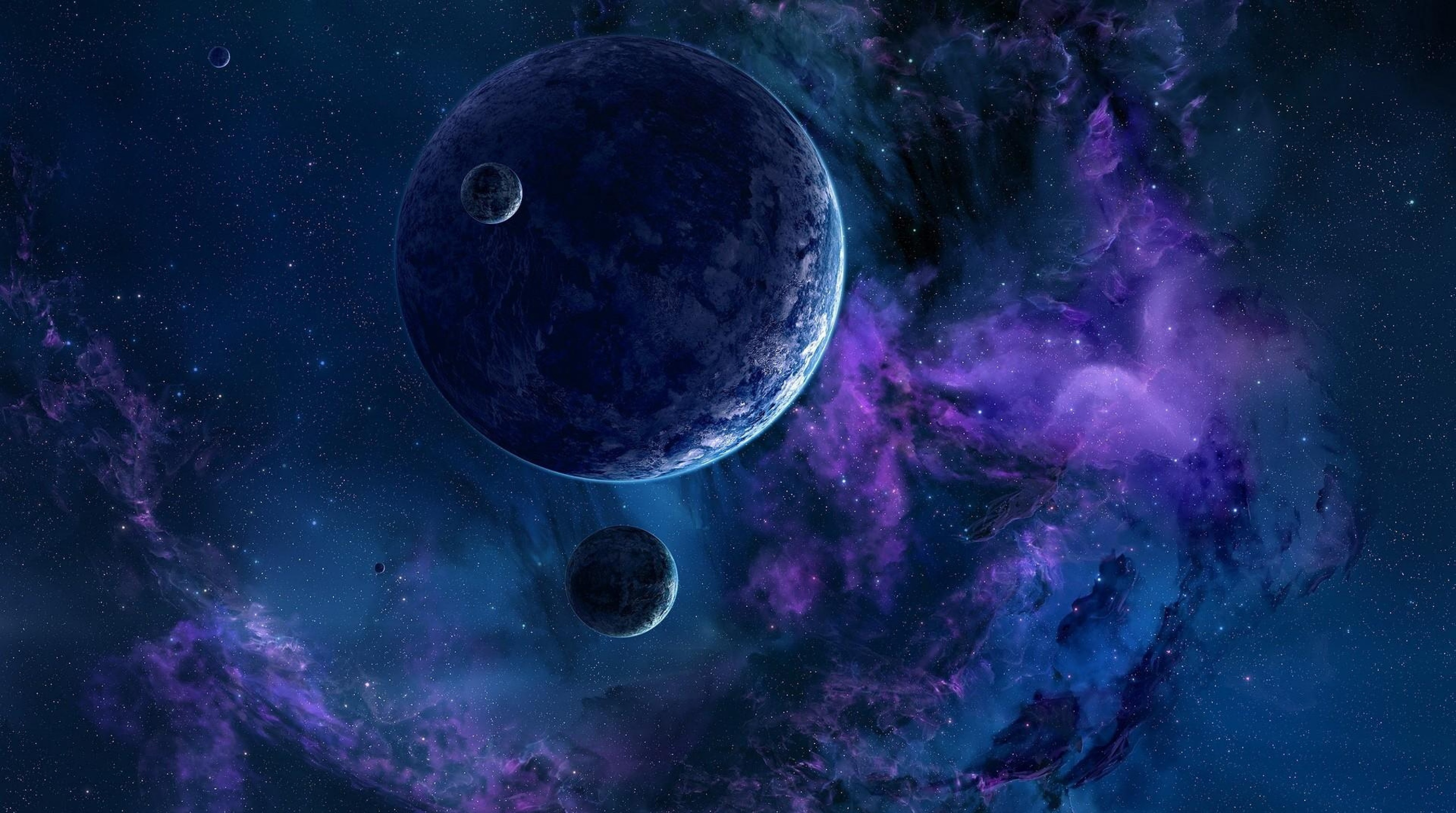 PředmětUčivoDomácí úkolyČeský jazykOpakování učiva třetí třídy. Slovesa-osoba,číslo,čas.Procvičujeme všechna vyjmenovaná slova.Slovní druhy.   Určujeme pád, číslo a rod.Umíme základní skladební dvojice. Věta, souvětí. Nic.MatematikaOpakujeme učivo třetí třídy. Dělení se zbytkem.Počítáme do 1000.Násobení a dělení 20,30,40,50. Sčítaní a odčítání pod sebou,slovní úlohy.Jednotky délky a hmotnosti.Přímka,polopřímka, úsečka. Konstrukce a obvod  trojúhelníku.Kruh,kružnice.Souměrnost.Průsečík přímek.Nic.PrvoukaŽivá příroda-houby.Ostatní 21.6. divadlo Bratří Formanů. Učení bereme pouze na první hodinu. Přeji krásný týden. 21.6. divadlo Bratří Formanů. Učení bereme pouze na první hodinu. Přeji krásný týden.